Sobredosis de opioides y educación sobre naloxona: folleto del paciente¿Qué son los opioides?Los opioides son una clase de medicamentos que incluyen heroína y medicamentos recetados para el dolor que incluyen:  hidrocodona    oxicodona  fentanilo  morfina  codeína  metadona  buprenorfina ¿Qué es una sobredosis de opioides?Los opioides pueden hacer que la respiración de una persona disminuya o se detenga; esto se considera una sobredosis.¿Quién está en riesgo de una sobredosis?Personas: Que salen de la atención de emergencia por sobredosis       Con pérdida de tolerancia debido a la desintoxicación, el encarcelamiento, la abstinencia basada en un tratamiento       Inscritas en programas de tratamiento       En uso activo de drogas      ¿Qué es la naloxona?La naloxona bloquea temporalmente los efectos de los opioides y puede revertir una sobredosis.La naloxona solo funciona si hay opioides en el cuerpo, no tiene efecto sobre el alcohol u otras drogas      Puede tardarse de 1 a 5 minutos en comenzar a funcionar y puede requerir más de una dosis.      Los efectos pueden durar de 30 a 90 minutos, esto varía según la persona      La naloxona puede provocar que una persona dependiente de opioides entre en síndrome de abstinencia (por ejemplo, náuseas, vómitos, agitación, dolores musculares). Estos síntomas desaparecerán a medida que la naloxona pierda efecto.      ¿Cómo se ve una sobredosis?Una persona no responde (no se despertará incluso si se le grita o sacude)      Dele a la persona un masaje en el esternón: arrastre los nudillos hacia arriba y abajo en la parte frontal de la caja torácica en el centro del pecho.      Respiración lenta o nula       Los labios y uñas se vuelven azules, pálidos o grises      Administración de naloxona: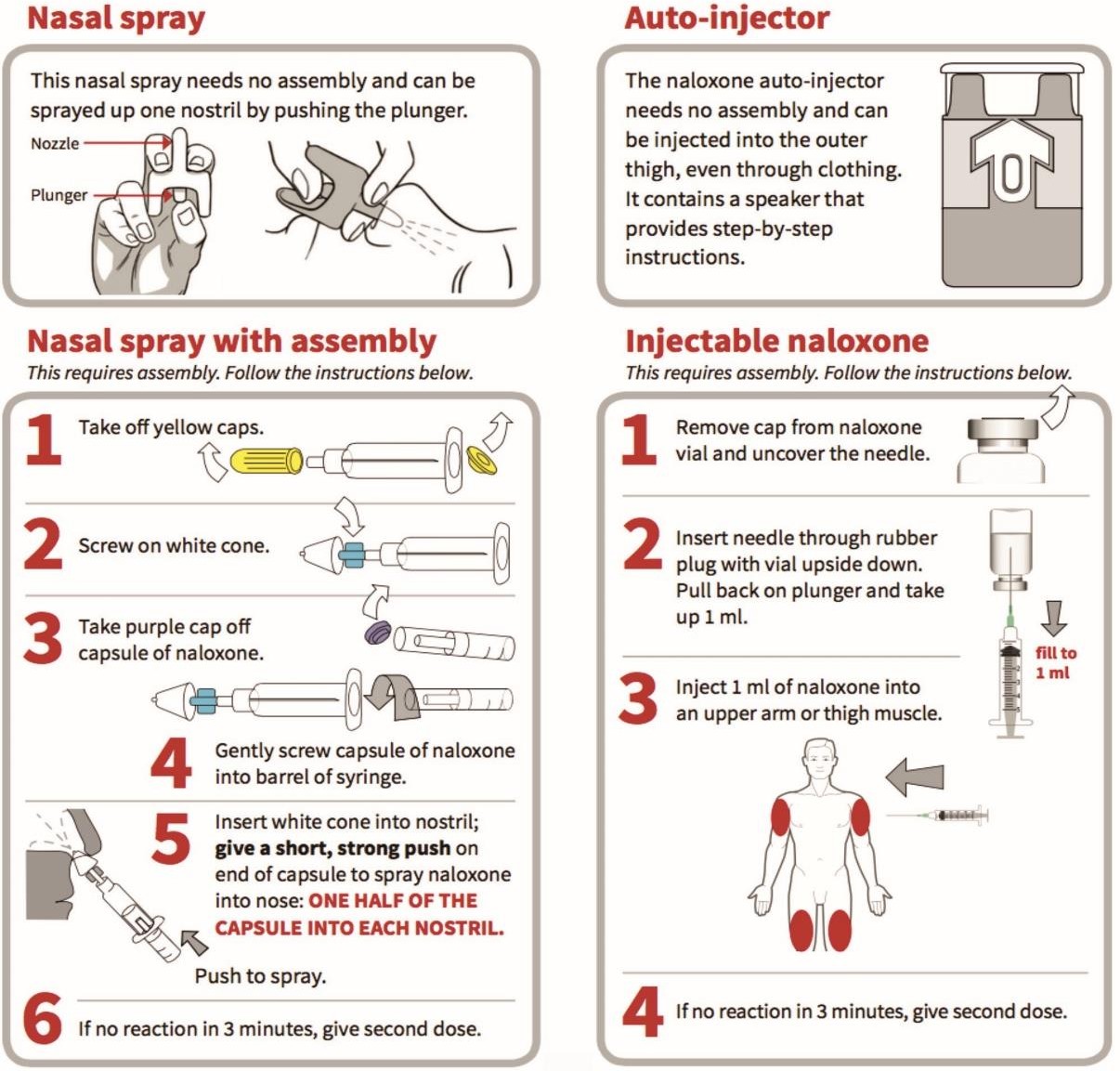 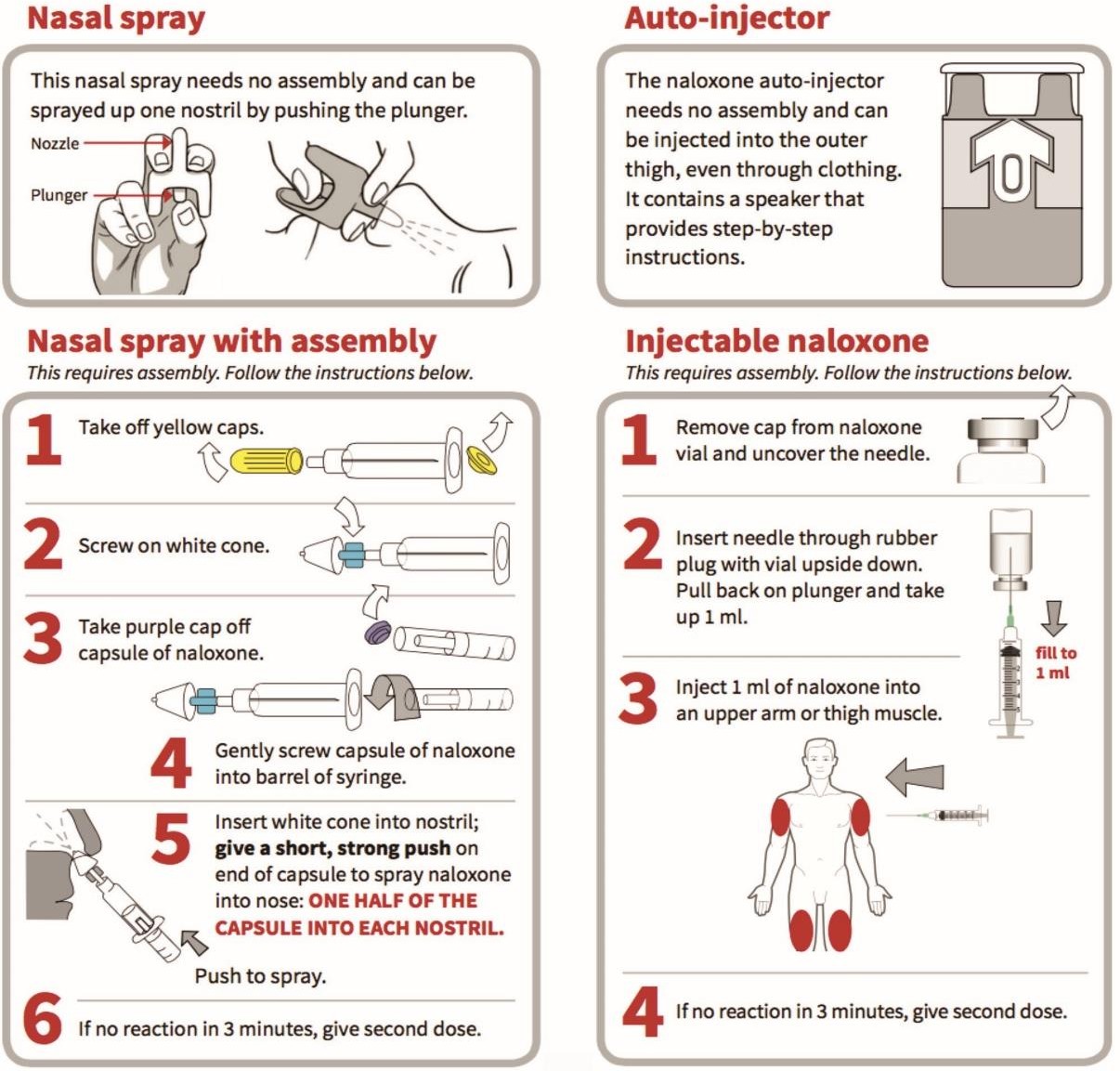    "Ley del buen samaritano"Permite a una persona hacer valer una defensa afirmativa en la corte contra ciertos cargos, incluida la posesión (no distribución) de drogas o parafernalia, intoxicación y compra ilegal, posesión o consumo de alcohol.Aún puede ser acusado y arrestado por estos crímenes, pero si busca atención médica para la persona que sufre una sobredosis y (a) permanece en la escena o con la persona hasta que llegue la policía y (b) se identifica con el oficial de policía que responde; puede hacer valer una defensa afirmativa (más fuerte) en la corte.Reducir el riesgoCambios en la tolerancia (cuánto puede manejar su cuerpo) usar menos después de períodos de abstinencia Mezclar otras drogas como alcohol, benzos o cocaína, con opioides puede aumentar el riesgo de sobredosisTomar opioides estando solo aumenta la posibilidad de que si algo sucede, no reciba ayuda.Para obtener más información sobre la prevención de sobredosis de opioides, visite:http://www.dbhds.virginia.gov/behavioral-health/substance-abuse-services/revive ohttps://harmreduction.org/issues/overdose-prevention/                Para obtener información sobre las opciones de tratamiento en Virginia, visite:http://www.dbhds.virginia.gov/developmental-services/substance-abuse-services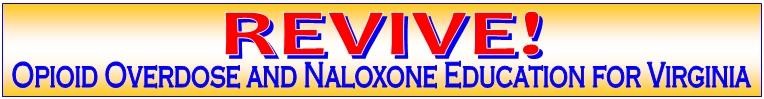 